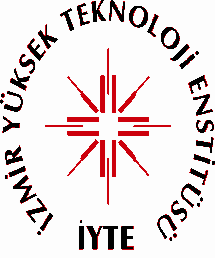 İZMİR YÜKSEK TEKNOLOJİ ENSTİTÜSÜ REKTÖRLÜĞÜİZMİR YÜKSEK TEKNOLOJİ ENSTİTÜSÜ REKTÖRLÜĞÜİZMİR YÜKSEK TEKNOLOJİ ENSTİTÜSÜ REKTÖRLÜĞÜİZMİR YÜKSEK TEKNOLOJİ ENSTİTÜSÜ REKTÖRLÜĞÜİZMİR YÜKSEK TEKNOLOJİ ENSTİTÜSÜ REKTÖRLÜĞÜİZMİR YÜKSEK TEKNOLOJİ ENSTİTÜSÜ REKTÖRLÜĞÜİZMİR YÜKSEK TEKNOLOJİ ENSTİTÜSÜ REKTÖRLÜĞÜİZMİR YÜKSEK TEKNOLOJİ ENSTİTÜSÜ REKTÖRLÜĞÜİZMİR YÜKSEK TEKNOLOJİ ENSTİTÜSÜ REKTÖRLÜĞÜİZMİR YÜKSEK TEKNOLOJİ ENSTİTÜSÜ REKTÖRLÜĞÜİZMİR YÜKSEK TEKNOLOJİ ENSTİTÜSÜ REKTÖRLÜĞÜİZMİR YÜKSEK TEKNOLOJİ ENSTİTÜSÜ REKTÖRLÜĞÜİZMİR YÜKSEK TEKNOLOJİ ENSTİTÜSÜ REKTÖRLÜĞÜİZMİR YÜKSEK TEKNOLOJİ ENSTİTÜSÜ REKTÖRLÜĞÜÖğrenci İşleri Daire BaşkanlığınaÖğrenci İşleri Daire BaşkanlığınaÖğrenci İşleri Daire BaşkanlığınaÖğrenci İşleri Daire BaşkanlığınaÖğrenci İşleri Daire BaşkanlığınaÖğrenci İşleri Daire BaşkanlığınaÖğrenci İşleri Daire BaşkanlığınaÖğrenci İşleri Daire BaşkanlığınaÖğrenci İşleri Daire BaşkanlığınaÖğrenci İşleri Daire BaşkanlığınaÖğrenci İşleri Daire BaşkanlığınaÖğrenci İşleri Daire BaşkanlığınaÖğrenci İşleri Daire BaşkanlığınaÖğrenci İşleri Daire Başkanlığına         Fazladan yatırmış olduğum katkı payının / yaz öğretimi ders ücretinin aşağıda belirtilen hesap numarasına yatırılması hususunda gereğini arz ederim.         Fazladan yatırmış olduğum katkı payının / yaz öğretimi ders ücretinin aşağıda belirtilen hesap numarasına yatırılması hususunda gereğini arz ederim.         Fazladan yatırmış olduğum katkı payının / yaz öğretimi ders ücretinin aşağıda belirtilen hesap numarasına yatırılması hususunda gereğini arz ederim.         Fazladan yatırmış olduğum katkı payının / yaz öğretimi ders ücretinin aşağıda belirtilen hesap numarasına yatırılması hususunda gereğini arz ederim.         Fazladan yatırmış olduğum katkı payının / yaz öğretimi ders ücretinin aşağıda belirtilen hesap numarasına yatırılması hususunda gereğini arz ederim.         Fazladan yatırmış olduğum katkı payının / yaz öğretimi ders ücretinin aşağıda belirtilen hesap numarasına yatırılması hususunda gereğini arz ederim.         Fazladan yatırmış olduğum katkı payının / yaz öğretimi ders ücretinin aşağıda belirtilen hesap numarasına yatırılması hususunda gereğini arz ederim.         Fazladan yatırmış olduğum katkı payının / yaz öğretimi ders ücretinin aşağıda belirtilen hesap numarasına yatırılması hususunda gereğini arz ederim.         Fazladan yatırmış olduğum katkı payının / yaz öğretimi ders ücretinin aşağıda belirtilen hesap numarasına yatırılması hususunda gereğini arz ederim.         Fazladan yatırmış olduğum katkı payının / yaz öğretimi ders ücretinin aşağıda belirtilen hesap numarasına yatırılması hususunda gereğini arz ederim.         Fazladan yatırmış olduğum katkı payının / yaz öğretimi ders ücretinin aşağıda belirtilen hesap numarasına yatırılması hususunda gereğini arz ederim.         Fazladan yatırmış olduğum katkı payının / yaz öğretimi ders ücretinin aşağıda belirtilen hesap numarasına yatırılması hususunda gereğini arz ederim.         Fazladan yatırmış olduğum katkı payının / yaz öğretimi ders ücretinin aşağıda belirtilen hesap numarasına yatırılması hususunda gereğini arz ederim.         Fazladan yatırmış olduğum katkı payının / yaz öğretimi ders ücretinin aşağıda belirtilen hesap numarasına yatırılması hususunda gereğini arz ederim.         Fazladan yatırmış olduğum katkı payının / yaz öğretimi ders ücretinin aşağıda belirtilen hesap numarasına yatırılması hususunda gereğini arz ederim.         Fazladan yatırmış olduğum katkı payının / yaz öğretimi ders ücretinin aşağıda belirtilen hesap numarasına yatırılması hususunda gereğini arz ederim.         Fazladan yatırmış olduğum katkı payının / yaz öğretimi ders ücretinin aşağıda belirtilen hesap numarasına yatırılması hususunda gereğini arz ederim.         Fazladan yatırmış olduğum katkı payının / yaz öğretimi ders ücretinin aşağıda belirtilen hesap numarasına yatırılması hususunda gereğini arz ederim.         Fazladan yatırmış olduğum katkı payının / yaz öğretimi ders ücretinin aşağıda belirtilen hesap numarasına yatırılması hususunda gereğini arz ederim.         Fazladan yatırmış olduğum katkı payının / yaz öğretimi ders ücretinin aşağıda belirtilen hesap numarasına yatırılması hususunda gereğini arz ederim.         Fazladan yatırmış olduğum katkı payının / yaz öğretimi ders ücretinin aşağıda belirtilen hesap numarasına yatırılması hususunda gereğini arz ederim.         Fazladan yatırmış olduğum katkı payının / yaz öğretimi ders ücretinin aşağıda belirtilen hesap numarasına yatırılması hususunda gereğini arz ederim.         Fazladan yatırmış olduğum katkı payının / yaz öğretimi ders ücretinin aşağıda belirtilen hesap numarasına yatırılması hususunda gereğini arz ederim.         Fazladan yatırmış olduğum katkı payının / yaz öğretimi ders ücretinin aşağıda belirtilen hesap numarasına yatırılması hususunda gereğini arz ederim.         Fazladan yatırmış olduğum katkı payının / yaz öğretimi ders ücretinin aşağıda belirtilen hesap numarasına yatırılması hususunda gereğini arz ederim.         Fazladan yatırmış olduğum katkı payının / yaz öğretimi ders ücretinin aşağıda belirtilen hesap numarasına yatırılması hususunda gereğini arz ederim.         Fazladan yatırmış olduğum katkı payının / yaz öğretimi ders ücretinin aşağıda belirtilen hesap numarasına yatırılması hususunda gereğini arz ederim.         Fazladan yatırmış olduğum katkı payının / yaz öğretimi ders ücretinin aşağıda belirtilen hesap numarasına yatırılması hususunda gereğini arz ederim.         Fazladan yatırmış olduğum katkı payının / yaz öğretimi ders ücretinin aşağıda belirtilen hesap numarasına yatırılması hususunda gereğini arz ederim.         Fazladan yatırmış olduğum katkı payının / yaz öğretimi ders ücretinin aşağıda belirtilen hesap numarasına yatırılması hususunda gereğini arz ederim.         Fazladan yatırmış olduğum katkı payının / yaz öğretimi ders ücretinin aşağıda belirtilen hesap numarasına yatırılması hususunda gereğini arz ederim.         Fazladan yatırmış olduğum katkı payının / yaz öğretimi ders ücretinin aşağıda belirtilen hesap numarasına yatırılması hususunda gereğini arz ederim.         Fazladan yatırmış olduğum katkı payının / yaz öğretimi ders ücretinin aşağıda belirtilen hesap numarasına yatırılması hususunda gereğini arz ederim.         Fazladan yatırmış olduğum katkı payının / yaz öğretimi ders ücretinin aşağıda belirtilen hesap numarasına yatırılması hususunda gereğini arz ederim.         Fazladan yatırmış olduğum katkı payının / yaz öğretimi ders ücretinin aşağıda belirtilen hesap numarasına yatırılması hususunda gereğini arz ederim.         Fazladan yatırmış olduğum katkı payının / yaz öğretimi ders ücretinin aşağıda belirtilen hesap numarasına yatırılması hususunda gereğini arz ederim.         Fazladan yatırmış olduğum katkı payının / yaz öğretimi ders ücretinin aşağıda belirtilen hesap numarasına yatırılması hususunda gereğini arz ederim.         Fazladan yatırmış olduğum katkı payının / yaz öğretimi ders ücretinin aşağıda belirtilen hesap numarasına yatırılması hususunda gereğini arz ederim.         Fazladan yatırmış olduğum katkı payının / yaz öğretimi ders ücretinin aşağıda belirtilen hesap numarasına yatırılması hususunda gereğini arz ederim.         Fazladan yatırmış olduğum katkı payının / yaz öğretimi ders ücretinin aşağıda belirtilen hesap numarasına yatırılması hususunda gereğini arz ederim.         Fazladan yatırmış olduğum katkı payının / yaz öğretimi ders ücretinin aşağıda belirtilen hesap numarasına yatırılması hususunda gereğini arz ederim.         Fazladan yatırmış olduğum katkı payının / yaz öğretimi ders ücretinin aşağıda belirtilen hesap numarasına yatırılması hususunda gereğini arz ederim.İmza :İmza :Adı Soyadı :Adı Soyadı :Tarih :Tarih :Öğrenci NoÖğrenci NoÖğrenci No:::::Fakülte/EnstitüFakülte/EnstitüFakülte/Enstitü::::::::::Bölüm/ProgramBölüm/ProgramBölüm/Program::::::::::İade Talep Edilen Yılİade Talep Edilen Yılİade Talep Edilen Yılİade Talep Edilen Dönem  (Güz / Bahar / Yaz Öğretimi)İade Talep Edilen Dönem  (Güz / Bahar / Yaz Öğretimi)İade Talep Edilen Dönem  (Güz / Bahar / Yaz Öğretimi)İade Talep Edilen Dönem  (Güz / Bahar / Yaz Öğretimi)İade Talep Edilen Dönem  (Güz / Bahar / Yaz Öğretimi)İade Talep Edilen Dönem  (Güz / Bahar / Yaz Öğretimi)İade Talep Edilen Dönem  (Güz / Bahar / Yaz Öğretimi)Talep Edilen İade Miktarı                              (Ödeme OİDB tarafından belirtilen rakam üzerinden yapılır)Talep Edilen İade Miktarı                              (Ödeme OİDB tarafından belirtilen rakam üzerinden yapılır)Talep Edilen İade Miktarı                              (Ödeme OİDB tarafından belirtilen rakam üzerinden yapılır)Talep Edilen İade Miktarı                              (Ödeme OİDB tarafından belirtilen rakam üzerinden yapılır)20……-20…… Eğt. Öğrt. Yılı20……-20…… Eğt. Öğrt. Yılı20……-20…… Eğt. Öğrt. Yılı20……-20…… Eğt. Öğrt. Yılı20……-20…… Eğt. Öğrt. Yılı20……-20…… Eğt. Öğrt. YılıHesap Sahibinin :(Aşağıdaki bilgilerin eksiksiz olarak ve bilgisayar ortamında doldurulması gerekmektedir. Aksi takdirde ödeme yapılamayacaktır.)Hesap Sahibinin :(Aşağıdaki bilgilerin eksiksiz olarak ve bilgisayar ortamında doldurulması gerekmektedir. Aksi takdirde ödeme yapılamayacaktır.)Hesap Sahibinin :(Aşağıdaki bilgilerin eksiksiz olarak ve bilgisayar ortamında doldurulması gerekmektedir. Aksi takdirde ödeme yapılamayacaktır.)Hesap Sahibinin :(Aşağıdaki bilgilerin eksiksiz olarak ve bilgisayar ortamında doldurulması gerekmektedir. Aksi takdirde ödeme yapılamayacaktır.)Hesap Sahibinin :(Aşağıdaki bilgilerin eksiksiz olarak ve bilgisayar ortamında doldurulması gerekmektedir. Aksi takdirde ödeme yapılamayacaktır.)Hesap Sahibinin :(Aşağıdaki bilgilerin eksiksiz olarak ve bilgisayar ortamında doldurulması gerekmektedir. Aksi takdirde ödeme yapılamayacaktır.)Hesap Sahibinin :(Aşağıdaki bilgilerin eksiksiz olarak ve bilgisayar ortamında doldurulması gerekmektedir. Aksi takdirde ödeme yapılamayacaktır.)Hesap Sahibinin :(Aşağıdaki bilgilerin eksiksiz olarak ve bilgisayar ortamında doldurulması gerekmektedir. Aksi takdirde ödeme yapılamayacaktır.)Hesap Sahibinin :(Aşağıdaki bilgilerin eksiksiz olarak ve bilgisayar ortamında doldurulması gerekmektedir. Aksi takdirde ödeme yapılamayacaktır.)Hesap Sahibinin :(Aşağıdaki bilgilerin eksiksiz olarak ve bilgisayar ortamında doldurulması gerekmektedir. Aksi takdirde ödeme yapılamayacaktır.)Hesap Sahibinin :(Aşağıdaki bilgilerin eksiksiz olarak ve bilgisayar ortamında doldurulması gerekmektedir. Aksi takdirde ödeme yapılamayacaktır.)Hesap Sahibinin :(Aşağıdaki bilgilerin eksiksiz olarak ve bilgisayar ortamında doldurulması gerekmektedir. Aksi takdirde ödeme yapılamayacaktır.)Hesap Sahibinin :(Aşağıdaki bilgilerin eksiksiz olarak ve bilgisayar ortamında doldurulması gerekmektedir. Aksi takdirde ödeme yapılamayacaktır.)Hesap Sahibinin :(Aşağıdaki bilgilerin eksiksiz olarak ve bilgisayar ortamında doldurulması gerekmektedir. Aksi takdirde ödeme yapılamayacaktır.)Adı SoyadıAdı SoyadıAdı Soyadı:T.C. Kimlik NoT.C. Kimlik NoT.C. Kimlik No:Banka AdıBanka AdıBanka Adı:Banka Şube AdıBanka Şube AdıBanka Şube Adı:IBANIBANIBAN:TR ... … / ... ... ...  ... / ... ... ...  ... / ... ... ... ... / ... ... ... ... / ... ... ... ... / ... ... TR ... … / ... ... ...  ... / ... ... ...  ... / ... ... ... ... / ... ... ... ... / ... ... ... ... / ... ... TR ... … / ... ... ...  ... / ... ... ...  ... / ... ... ... ... / ... ... ... ... / ... ... ... ... / ... ... TR ... … / ... ... ...  ... / ... ... ...  ... / ... ... ... ... / ... ... ... ... / ... ... ... ... / ... ... TR ... … / ... ... ...  ... / ... ... ...  ... / ... ... ... ... / ... ... ... ... / ... ... ... ... / ... ... TR ... … / ... ... ...  ... / ... ... ...  ... / ... ... ... ... / ... ... ... ... / ... ... ... ... / ... ... TR ... … / ... ... ...  ... / ... ... ...  ... / ... ... ... ... / ... ... ... ... / ... ... ... ... / ... ... TR ... … / ... ... ...  ... / ... ... ...  ... / ... ... ... ... / ... ... ... ... / ... ... ... ... / ... ... TR ... … / ... ... ...  ... / ... ... ...  ... / ... ... ... ... / ... ... ... ... / ... ... ... ... / ... ... TR ... … / ... ... ...  ... / ... ... ...  ... / ... ... ... ... / ... ... ... ... / ... ... ... ... / ... ... Telefon :Telefon :Telefon ::0 ( ... ...  … )   ... ... ...     ... ...     ... ... 0 ( ... ...  … )   ... ... ...     ... ...     ... ... 0 ( ... ...  … )   ... ... ...     ... ...     ... ... 0 ( ... ...  … )   ... ... ...     ... ...     ... ... 0 ( ... ...  … )   ... ... ...     ... ...     ... ... 0 ( ... ...  … )   ... ... ...     ... ...     ... ... 0 ( ... ...  … )   ... ... ...     ... ...     ... ... Adres :Adres :Adres ::::::::::::